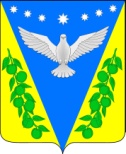 АДМИНИСТРАЦИЯ УСПЕНСКОГО СЕЛЬСКОГО ПОСЕЛЕНИЯ УСПЕНСКОГО РАЙОНАПОСТАНОВЛЕНИЕот  27 июля 2016 года				                                                 № 434                            с. УспенскоеО проведении ярмарки «Школьный базар»по адресу  с. Успенское  ул. Ленина(от улицы Комсомольская до улицы Буденного)В целях развития на территории Успенского сельского поселения Успенского района торговой деятельности и обеспечения доступности товаров для населения, на основании Федерального закона от 6 октября 2003 года № 131-ФЗ «Об общих принципах организации местного самоуправления в Российской Федерации», Федерального закона от 28 декабря 2009 года   № 381-ФЗ «Об основах государственного регулирования торговой деятельности в Российской Федерации», закона Краснодарского края от 1 марта 2011 года № 2195-КЗ «Об организации деятельности розничных рынков и ярмарок на территории Краснодарского края» п о с т а н о в л я ю:1. Провести розничную ярмарку «Школьный базар» на территории Успенского сельского поселения Успенского района. Товары, реализуемые на ярмарке – школьные принадлежности, одежда, обувь. Количество торговых мест на ярмарке – 7. 2.   Организатор ярмарки: администрация Успенского сельского поселения Успенского района. Место проведения ярмарки – Краснодарский Край, Успенский район, с. Успенское, ул. Ленина (от улицы Комсомольской до улицы Буденного) .3.    Срок проведения ярмарки – 6  августа 2016 года, 13 августа 2016 года, 20 августа 2016 года, 27 августа 2016 года.  Режим работы ярмарки – с 6.00 до 11.00 часов.4.  Рекомендовать отделу МВД по Успенскому району в проведении ярмарки обеспечить соблюдение правопорядка в месте её проведения.5. Разместить настоящее постановление на официальном сайте администрации Успенского сельского поселения Успенского района.6.  	Контроль за выполнением настоящего постановления оставляю за собой.7.  Постановление вступает  в силу со дня его подписания.Исполняющий обязанностиглавы Успенского сельского поселения Успенского районаЛ.В. Зиньковская            